ABSTRAKPenelitian ini bertujuan untuk (1) meningkatkan minat belajar siswa pada mata pelajaran IPAS di kelas IV SD (2) menghasilkan media pembelajaran berbasis Powtoon yang layak dikembangkan pada mata pelajaran IPAS kelas IV SD. Penelitan ini merupakan jenis peneitian pengembangan R&D (Research and Development) dengan menggunakan model ADDIE yang mencakup 5 tahap, yaitu: Analysis (analisis), Design (Desain), Development (pengembangan), Implememtation (implementasi), dan Evaluation (evaluasi). Tetapi penelitian ini hanya sampai tiga tahapan saja yaitu hanya sampai tahap Development (pengembangan). Subjek dalam penelitian ini adalah validator ahli materi, validator ahli media, ahli pembelajaran (guru kelas IV). Instrument yang digunakan untuk mengumpulkan data adalah angket atau kuesioner. Teknik analisis data yang digunakan dala penelitian ini adalah data kuantitatif berupa skor dari penelitian melalui angket, teknik analisis data kuantitatif ini dalam proses validasi dilakukan dalam bentuk angka dengan acuan skor skala likert. Berdasarkan analisis data yang diperolah melalui uji validasi materi, ahli media dan respon guru, hasil validasi ahli materi yaitu nilai sebesar 84 termasuk kategori baik/layak, hasil validasi ahli media yaitu nilai sebesar 84 termasuk kategori baik/layak, dan respon guru kelas IV yaitu nilai sebesar 94 termasuk kategori baik/layak. berdasarkan presentase dari ahli materi, ahli media, dan respon guru kelas IV tersebut, kemudian dihitung rata—ratanya diperoleh skor dengan nilai sebesar 87,3 termasuk dalam kategori sangat baik/sangat layak digunakan dalam proses pembelajaran.Kata Kunci: Media Pembelajaran Berbasis Powtoon, Mata Pelajaran IPAS kelas IV SD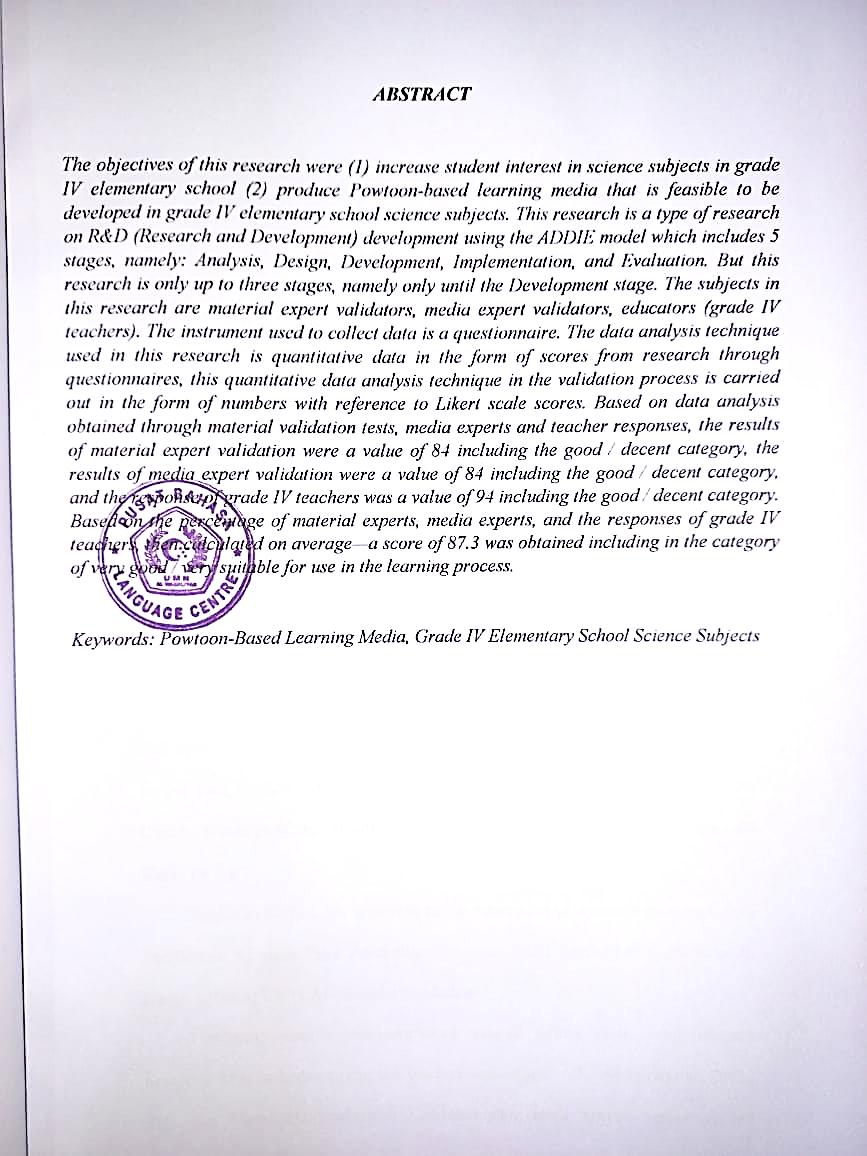 